dotyczy postępowania na „PRACE REMONTOWE POMIESZCZENIA KOTŁOWNI w BUDYNKU GARAŻOWYM w KPP w WYSOKIEM MAZOWIECKIEM PRZY                         ul. LUDOWEJ 13” (postępowanie 33/C/24):Wyjaśnienia treści SWZ:W związku z pytaniami, które wpłynęły w w/w postępowaniu Zamawiający na podstawie art. 284 ust. 2 ustawy Prawo zamówień publicznych (t. j. Dz. U. z 2023, poz. 1605 ze zm.) udziela następujących wyjaśnień:.Pytanie:Czy przykładowy schemat kotłowni załączony w opisie dotyczy tej konkretnej kotłowni z przetargu? Pomiędzy schematem a przedmiarem występują rozbieżności, który dokument powinien być dokumentem wiodącym ?Odpowiedź:Dokumentem wiodącym jest przedmiar, schemat jest przykładowy.Niniejsze pismo jest wiążące dla wszystkich Wykonawców. Treść wyjaśnień  należy uwzględnić  w składanej ofercie.					                                          Sławomir Wilczewski								           (podpis na oryginale)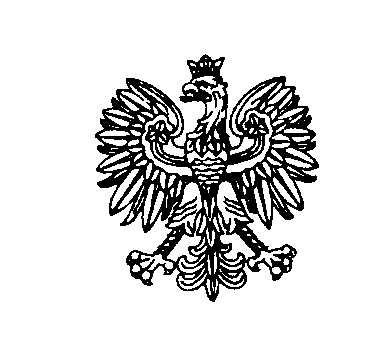 Białystok, dnia 14 sierpnia 2024 r.Białystok, dnia 14 sierpnia 2024 r.Białystok, dnia 14 sierpnia 2024 r.Białystok, dnia 14 sierpnia 2024 r.Białystok, dnia 14 sierpnia 2024 r. ZastępcaKomendanta Wojewódzkiego Policji w BiałymstokuFZ.2380.33.C.24.2024 ZastępcaKomendanta Wojewódzkiego Policji w BiałymstokuFZ.2380.33.C.24.2024 ZastępcaKomendanta Wojewódzkiego Policji w BiałymstokuFZ.2380.33.C.24.2024